医療機器事業化促進　相談申込書提出日： ＜事務使用欄＞申し込み区分（該当区分をチェックしてください）　①薬事戦略 　　　　 　②開発戦略　　　　　　③臨床評価　④販路開拓　　 　　 　⑤業許可  　　　　　 ⑥ニーズ探索　⑦その他 （）企業・団体名部署名担当者名連絡先TEL：E-mail：相談タイトル一般的名称または製品名希望アドバイザー相談内容(必要に応じて資料を添付してください)備　考受付番号受付日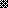 